Årsmøte i Skillebekk Vel 2024arrangeres onsdag 24.april 2024 Fra kl. 19.30Møtet arrangeres på Grendehuset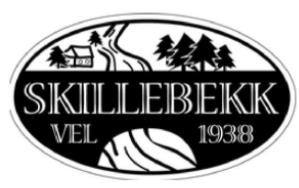 Saksliste/dagsorden:
1. Velkommen. Registrering av deltakere/stemmeberettigede2. Valg av møteleder, referent og to vitner for godkjenning av referat3. Konstituering av årsmøtet. Godkjenning av innkalling og sakspapirer4. Styrets årsmelding5. Regnskap for 20236. Budsjett for 20247. Saker fra styret:       7.1 Lekeplass8. Innkomne saker9. Medlemskontingent for 202510. Styrehonorar for 202410. Valg etter vedtektene §8Saksliste/dagsorden:
1. Velkommen. Registrering av deltakere/stemmeberettigede2. Valg av møteleder, referent og to vitner for godkjenning av referat3. Konstituering av årsmøtet. Godkjenning av innkalling og sakspapirer4. Styrets årsmelding5. Regnskap for 20236. Budsjett for 20247. Saker fra styret:       7.1 Lekeplass8. Innkomne saker9. Medlemskontingent for 202510. Styrehonorar for 202410. Valg etter vedtektene §8Ønsker du stemmerett på årsmøtet? Betalt medlemskontingent for 2024 gir stemmerett på årsmøtet. Medlemskapet gjelder husstanden. Hver husstand har ved avstemning to stemmer. Det kan ikke stemmes for andre med fullmakt.Innbetaling av kontingent kr 450,- kan skje til Skillebekk Vels konto: 0530 19 84806. Merkes med navn, e-post og gateadresse (TIPS: Opprett årlig trekk i nettbanken din, så slipper du å huske på det hvert år). Du kan også betale via VIPPS til Skillebekk Vel #10724Ønsker du stemmerett på årsmøtet? Betalt medlemskontingent for 2024 gir stemmerett på årsmøtet. Medlemskapet gjelder husstanden. Hver husstand har ved avstemning to stemmer. Det kan ikke stemmes for andre med fullmakt.Innbetaling av kontingent kr 450,- kan skje til Skillebekk Vels konto: 0530 19 84806. Merkes med navn, e-post og gateadresse (TIPS: Opprett årlig trekk i nettbanken din, så slipper du å huske på det hvert år). Du kan også betale via VIPPS til Skillebekk Vel #10724Sakspapirer til årsmøtet vil du finne på www.skillebekkvel.no. Styret 2023-2024 v. Kristian, Ellen, Trine, Torgrim, Kjersti og Oddrun - april 2024Sakspapirer til årsmøtet vil du finne på www.skillebekkvel.no. Styret 2023-2024 v. Kristian, Ellen, Trine, Torgrim, Kjersti og Oddrun - april 2024Kontakt Velet via facebook, instagram, twitter og/eller e-post:Skillebekk Vel  #skillebekkvel  @skillebekkvel   styret@skillebekkvel.no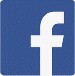 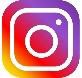 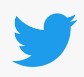 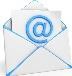 Kontakt Velet via facebook, instagram, twitter og/eller e-post:Skillebekk Vel  #skillebekkvel  @skillebekkvel   styret@skillebekkvel.no